Додаток 2 до тендерної документаціїІНФОРМАЦІЯ ПРО НЕОБХІДНІ ТЕХНІЧНІ, ЯКІСНІ ТА КІЛЬКІСНІ ХАРАКТЕРИСТИКИ ПРЕДМЕТА ЗАКУПІВЛІДК 021:2015: 44220000-8: Столярні вироби (Гаражні двері (ворота))     Для підтвердження відповідності тендерної пропозиції учасника технічним, якісним та кількісним характеристикам предмета закупівлі учасник має надати в складі тендерної пропозиції:                                                                                                                                                                   1. Документи, які свідчать про те, що Учасник процедури закупівлі він є (являється) виробником товару або його офіційним представником, (дилером, дистриб’ютором тощо), а саме: оригінал або копію укладеного договору та/або дилерського сертифікату та/або довіреності та/або дистриб’юторського листа від надавачем послуг або офіційного представника виробника товару на території України, тощо.               Графічне зображення 1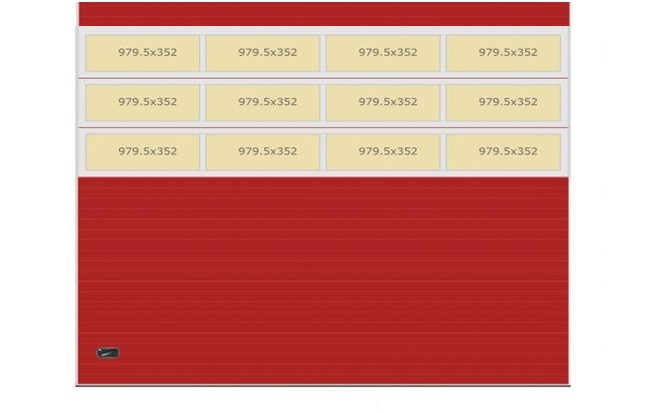 Графічне зображення №2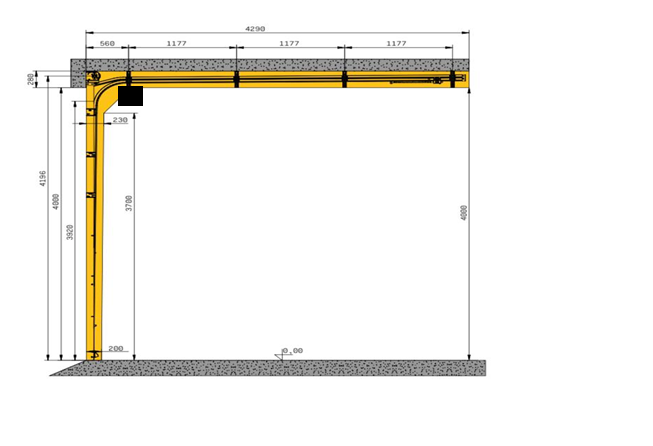 Графічне зображення №3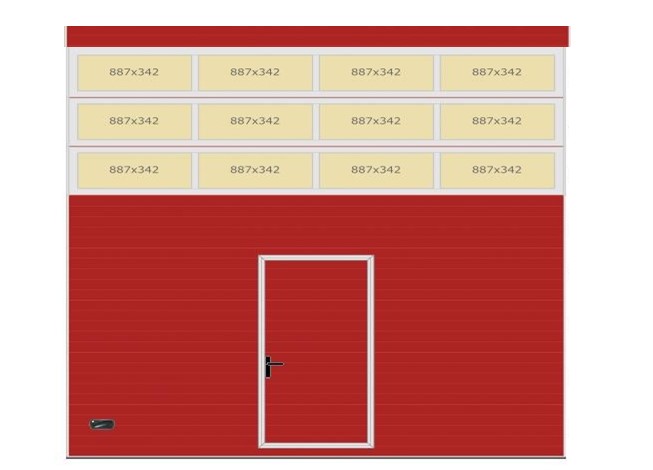 Графічне зображення № 4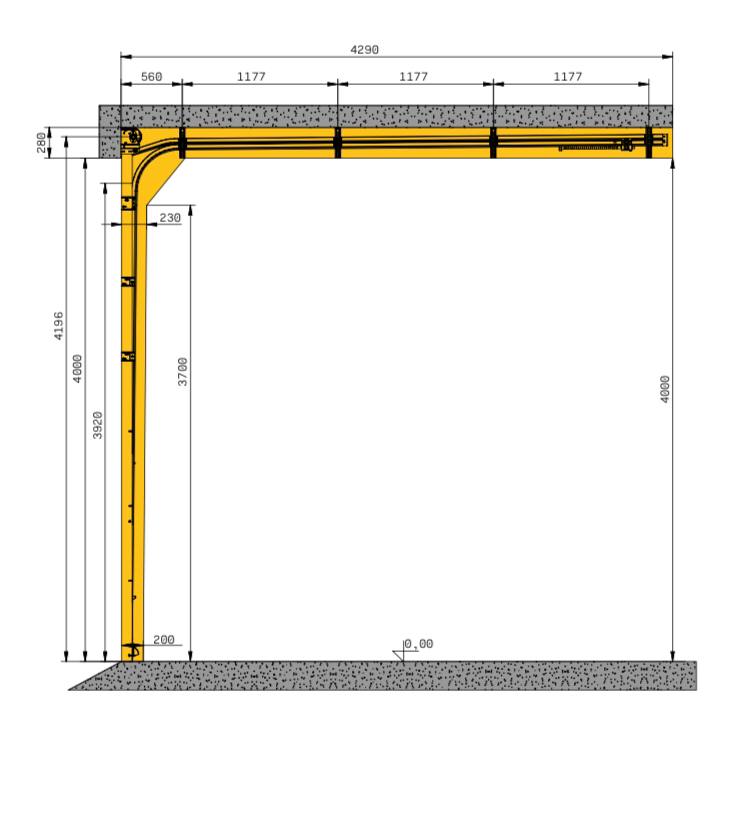 Графічне зображення 5Графічне зображення № 6Графічне зображення № 7Графічне зображення № 8Якісні характеристики предмету закупівлі повинні відповідати встановленим/зареєстрованим нормативним актам (встановленим державним стандартам, зареєстрованим технічним умовам України, які передбачають застосування заходів із захисту довкілля (надається окремим файлом!!!)2. У зв’язку із відсутністю спеціалістів щодо визначення розмірів, типу та монтажу вищенаведених конструкцій, учаснику рекомендується до подачі тендерної пропозиції  ознайомитися з об’єктами для уникнення подальших непорозумінь щодо розмірності та типу воріт. Перевага при оцінці тендерної документації буде надаватись учаснику який виконав дану рекомендацію.3. Гаражні двері (ворота) повинні відповідати ДСТУ EN 13241:20194. Склопакети в Гаражних дверях (ворота) повинні відповідати ДСТУ EN 14351-1:2020Технічні характеристики, які вимагаються Замовником до Гаражних дверей (воріт) секційних з автоматичним закриванням КількістьВорота промислові секційні, полотно воріт  - сендвіч-панелі   Ryterna ISH2 (Литва – європейська сертифікація всієї продукції) або еквівалент, товщина не менше 40 мм.Колір ззовні - RAL 3000, зсередини – RAL 9002 Модель: ГОФР (RIB); Тиснення stucco (апельсинова кірка) LHR-RM TLP (для промислових воріт), знижений підйом, подвійні направляючі (розташування вала з боку), перемичка не менше 250мм. Торсійні пружини (циклічність не менше 25 000)Захист від обриву пружинЗахист від обриву тросівВорота укомплектовані засувкою зсередини та амортизаторамиПанорамна панель з алюмінієвого профілю, площею не менше 30% воріт,  Full View – подвійними акриловими склопакетами, поверхня профілю – анодований алюміній RSI100-2ELКомплект промислового приводу для секційних воріт до 35м2, 380ВПромисловий привод для секційних воріт 380ВПрим. Графічне зображення №1, №22 шт.Технічні характеристики, які вимагаються Замовником до Гаражних дверей (воріт) секційних з хвірткою та ручним закриванням КількістьВорота промислові секційні, полотно воріт  - сендвіч-панелі   Ryterna ISH2 (Литва – європейська сертифікація всієї продукції) або еквівалент, товщина не менше 40 мм.Колір ззовні - RAL 3000, зсередини – RAL 9002 Модель: ГОФР (RIB); Тиснення stucco (апельсинова кірка) LHR-RM TLP (для промислових воріт), знижений підйом, подвійні направляючі (розташування вала з боку), перемичка не менше 250мм Торсійні пружини (циклічність 25 000)Захист від обриву пружинЗахист від обриву тросівВорота укомплектовані засувкою зсередини та амортизаторамиВмонтована хвіртка в комплекті з замком 900х2100 мм, стандартний поріг (алюмінієвий), відповідний протипожежним нормам України (90мм)Панорамна панель з алюмінієвого профілю, площею не менше 30% воріт, Full View – подвійними акриловими склопакетами, поверхня профілю – анодований алюміній RSI100-2EL Прим. Графічне зображення №3, №42 шт.Технічні характеристики, які вимагаються Замовником до Гаражних дверей (воріт) секційних з ручним закриванням КількістьВорота промислові секційні, полотно воріт  - сендвіч-панелі   Ryterna ISH2 (Литва – європейська сертифікація всієї продукції) або еквівалент, товщина не менше 40 мм.Колір ззовні - RAL 3000, зсередини – RAL 9002 Модель: ГОФР (RIB); Тиснення stucco (апельсинова кірка) LHR-RM TLP (для промислових воріт), знижений підйом, подвійні направляючі (розташування вала з боку), перемичка не менше 250мм Торсійні пружини (циклічність 25 000)Захист від обриву пружинЗахист від обриву тросівВорота укомплектовані засувкою зсередини та амортизаторамиПанорамна панель з алюмінієвого профілю, площею не менше 30% воріт, Full View – подвійними акриловими склопакетами, поверхня профілю – анодований алюмінійRSI100-2EL Прим. Графічне зображення №5, №62 шт.Технічні характеристики, які вимагаються Замовником до Гаражних дверей (воріт) розпашні з ручним закриваннямКількістьВорота промислові розпашнi, полотно воріт  - сендвіч-панелі   Ryterna ISH2 (Литва – європейська сертифікація всієї продукції) або еквівалент, товщина не менше 40 мм., ущільнення полотна воріт по периметру;- рама воріт виготовляєтеся з профільної труби 40х40, товщина стінки не менше 3мм., поґрунтована ґрунтом на цинковій основі, фарбована в чорний колір з молотковим ефектом;Модель: ГОФР (RIB); Тиснення stucco (апельсинова кірка) LHR-RM TLP (для промислових воріт). Колір зовні - RAL 3000, зсередини білий RAL 9002- Панорамна панель з алюмінієвого профілю, площею не менше 30% воріт, Full View – подвійними акриловими склопакетами, поверхня профілю – анодований алюмінійRSI100-2EL. Закривання виріт: ферфлюсами (підлого – стеля) з оцинкованого та фарбована в чорний колі  круга не менше 18 діаметром.Прим. Графічне зображення №71 шт.Технічні характеристики, які вимагаються Замовником до Гаражних дверей (воріт) з хвірткою та ручним закриванням КількістьВорота промислові розпашнi, полотно воріт  - сендвіч-панелі   Ryterna ISH2 (Литва – європейська сертифікація всієї продукції) або еквівалент, товщина не менше 40 мм., ущільнення полотна воріт по периметру з  хвірткою орієнтовним розмір 900х2100 мм. вмонтована в середині воріт ;-  рама воріт виготовляєтеся з профільної труби 40х40, товщина стінки не менше 3мм., поґрунтована ґрунтом на цинковій основі, фарбована в чорний колір з молотковим ефектом;Модель: ГОФР (RIB); Тиснення stucco (апельсинова кірка) LHR-RM TLP (для промислових воріт). Колір зовні - RAL 3000, зсередини білий RAL 9002- Панорамна панель з алюмінієвого профілю, площею не менше 30% воріт, Full View – подвійними акриловими склопакетами, поверхня профілю – анодований алюмінійRSI100-2EL Закривання виріт: ферфлюсами (підлого – стеля) з оцинкованого та фарбована в чорний колі  круга не менше 18 діаметром;Закривання хвіртки: вмонтовано ручка та замок з циліндричним замком.Прим. Графічне зображення №83 шт.Технічні характеристики, які вимагаються Замовником до Гаражних дверей (воріт) з автоматичним закриваннямКількістьВорота промислові розпашнi, полотно воріт  - сендвіч-панелі   Ryterna ISH2 (Литва – європейська сертифікація всієї продукції) або еквівалент, товщина не менше 40 мм., ущільнення полотна воріт по периметру;-  рама воріт виготовляєтеся з профільної труби 40х40, товщина стінки не менше 3мм., поґрунтована ґрунтом на цинковій основі, фарбована в чорний колір з молотковим ефектом;Модель: ГОФР (RIB); Тиснення stucco (апельсинова кірка) LHR-RM TLP (для промислових воріт). Колір зовні - RAL 3000, зсередини білий RAL 9002- Панорамна панель з алюмінієвого профілю, площею не менше 30% воріт, Full View – подвійними акриловими склопакетами, поверхня профілю – анодований алюмінійRSI100-2EL Автоматика:  Тип привода: лінійний, телескопічний   Електроживлення, В (змінний струм 50-60 Гц): 220 В  Живлення двигуна, В: 220   Мінімальна паспортна вага стулки, кг: 600   Максимальна паспортна довжина стулки, м: 2,0   Мінімальна довжина стулки, м: 2,0   Хід штока, мм: 600   Потужність двигуна, Вт: 240   Тягове зусилля, Н: 2300   Споживаний струм, А: 1 - 1,4   Інтенсивність використання, %: 50   Час відкриття, не більше 20 секунд.   Швидкість відкривання, м/с: 0,10   Клас захисту, IP: 54   Робоча температура, С: –30 - + 60   Термозахист, С: 140   Маса привода,  не менше   6 кг.   Довжина привода, не менше: 114 мм    Привод лівий і правий по 1 шт.   Блок керування з вбудованим приймачем   Пульт Д/К 4-х канальний (2шт) та виносна аварійна кнопка.3 шт.Монтаж воріт13 шт.